University of Qur'an and Hadith
Master's thesis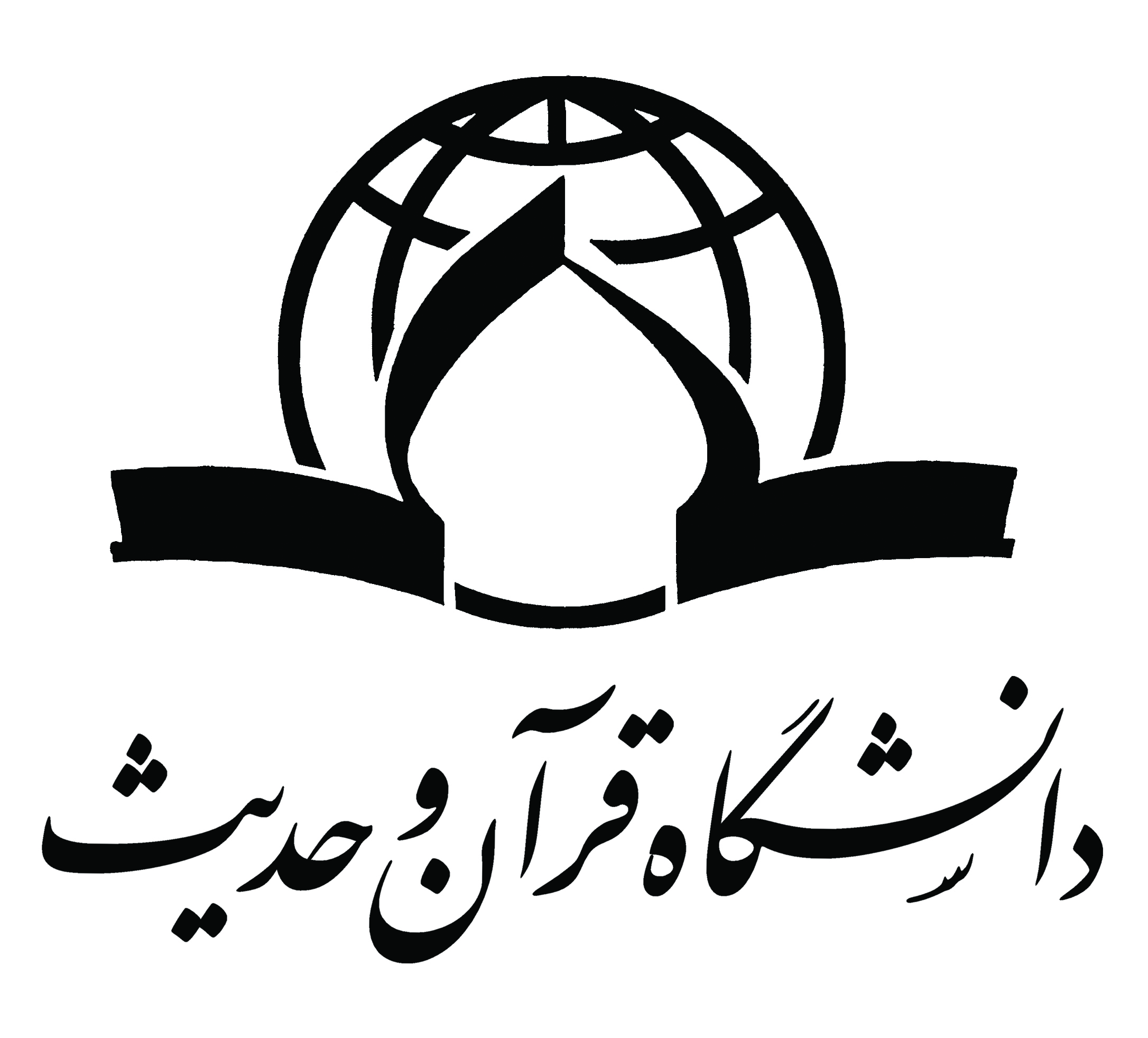 TitleNUZHAT AL-NĀẒIR WA TANBĪH AL-KHĀṬIRBy Ḥulwānī(With an Introduction, translation & glosses)SupervisorHujjatul-Islam Muhammad Sharif MahdawiAdvisorHujjatul-Islam `Abdul-Hadi Mas`oudiByHamidreza SalarkiaSeptember 2010